السيرةالذاتيه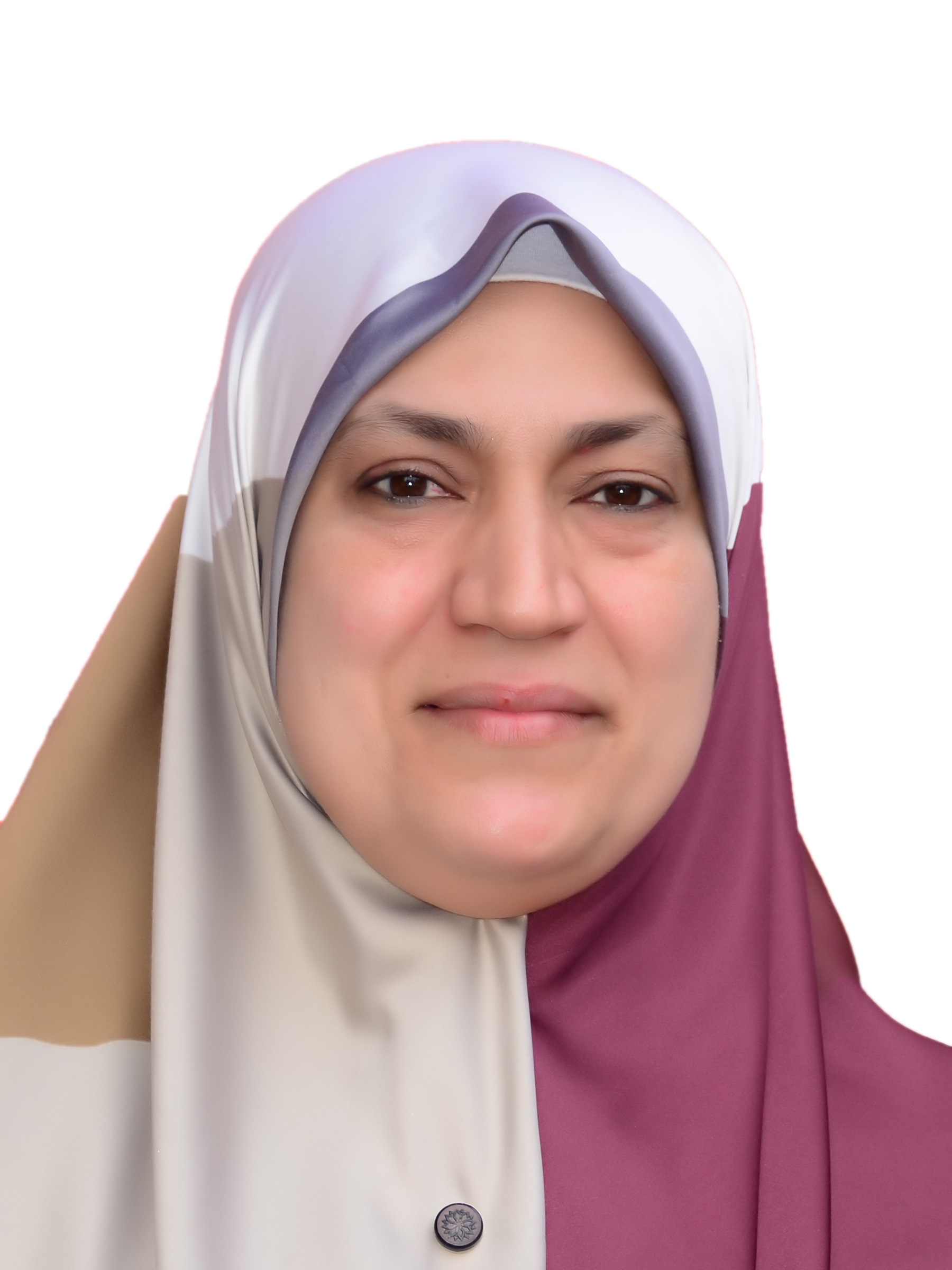 الاســم الرباعي واللقب: سفانة طارق ابراهيم شهاب الطائيتاريخ الميـلاد : 1971	الحالة الزوجية : عزباءعـــــدد الأولاد  : /الديـــــــــــانة: مسلمةالتـخـصــص: أصول الدين / تفسير    الوظيفــــــه:   تدريسية   الدرجة العلمية :  مدرس عنوان العمل :     قسم التربية الإسلامية- التربية الأساسية- الجامعة المستنصرية  الهاتف النقال:      07715522762 البريد إلالكتروني: safana_tariq@uomustansiriyah.edu.iqاولاً : المؤهلات العلمية .ثانياً : التدرج الوظيفي .ثالثاً : التدريس الجامعي .رابعاً : المقررات الدراسية التى قمت بتدريسها.خامساً: ( الاطاريح ، الرسائل ) التي أشرف عليها:سادساً: المؤتمرات والندوات العلمية وورش العمل التي شارك فيها.سابعا : الأنشطة العلمية الاخرى . ثامنا: المشروعات البحثية فى مجال التخصص لخدمة البيئة والمجتمع أو تطوير التعليم.تاسعا: عضوية الهيئات العلمية المحلية والدولية .لايوجدعاشراً: كتب الشكر ، الجوائز  و شهادات التقدير.حادى عشر :الكتب المؤلفة أو المترجمة.ثاني عشر :اللغــات  التي تجيدها.        العربية            الانكليزيةC.VFull name and surname: Safana Tariq Ibrahim Shihab Al-TaieDate of birth: 1971Marital status: singleNumber of children: /Religion: MuslimSpecialization: Fundamentals of Religion / InterpretationOccupation: teachingAcademic degree: teacherWork address: Department of Islamic Education - Basic Education - Al-Mustansiriya UniversityMobile: 07715522762Email: safana_tariq@uomustansiriyah.edu.iqFirst: Academic Qualifications.Second: Career Progression.Third: University Teaching.Fourth: The courses you taught. Fifth: (Theses, letters) that supervisedSixth: Scientific conferences, seminars and workshops in which participated.Seventh: Other scientific activities.Eighth: Research projects in the field of specialization to serve the environment and society or to develop education.Ninth: membership of local and international scientific bodies.Nothing.Tenth: Letters of thanks, awards and certificates of appreciation.Eleven: Books authored or translated.Twelfth: The languages fluent in.ArabicEnglishالدرجة العلميةالجامعةالكليـــة التاريخبكالوريوسالعراقيةالتربية للبنات2009الماجستيربغدادالعلوم الإسلامية2014الدكتوراهدبلوم عام تالوظيفةالجهةالفترة من – الى1م. مدير فنيكلية الهندسة المستنصرية2011- 20142مدرس. مساعدكلية الهندسة المستنصريةكلية التربية الأساسية/المستنصرية2014- 20152015 – 20203مدرسقسم التربية الإسلامية/  كلية التربية الأساسية/المستنصرية2020 مستمرةتالجهة (المعهد / الكلية)الجامعةالفترة  من – الى1التربية الأساسيةالمستنصرية2016- مستمر2تالقســـمالمـــــادةالسنـــــة1الجغرافيةأصول الدين20162اللغة العربيةأصول الدين20173التاريخأصول الدين20184الميكانيك/ الهندسةاللغة العربية20205-قسم اللغة الإنكليزيةأصول الدين20216-قسم رياض الأطفالأصول الدين20227-قسم التربية الإسلاميةمدخل شريعة2023تاسم الأطروحة  أو  الرسالةالقســـمالسنــة1تالعنوان السنــة مكان أنعقادهانوع المشاركة 
( بحث / بوستر حضور)1المضادات الحيوية استعمالها ومضارها2019كلية التربية الأساسية/ التعليم المستمرندوة2الأخطاء الشائعة في تلفظ بعض الكلمات القرآنية2019كلية التربية الأساسية/ التعليم المستمرورشة عمل3مفاهيم وتطبيقات أحكام النون الساكنة والتنوين2019كلية التربية الأساسية/ التعليم المستمرمحاضرة4الخيرية صفة لأمة الإسلام وعنوان لحضرها وماضيها2020كلية التربية الأساسية/ التعليم المستمرورشة عمل5الكلمات التي تفهم خطأ في القرآن الكريم2020كلية التربية الأساسية/ التعليم المستمرورشة عمل6أهمية التغافل والتغاضي في حياة الفرد والمجتمع2020كلية التربية الأساسية/ التعليم المستمرورشة عمل7أهمية ترتيب الأولويات في حياتنا2020كلية التربية الأساسية/ التعليم المستمرندوة8رعاية الوالدين والإحسان اليهما في القرآن والسُنّة2020كلية التربية الأساسية/ التعليم المستمرورشة عمل9المسابقة الرمضانية لطلبة قسم التربية الإسلامية2021كلية التربية الأساسية/ التعليم المستمرورشة عمل10اثر النية الصادقة في التعلم والتعليم2021كلية التربية الأساسية/ التعليم المستمرورشة عمل11مفهوم البركة في القرآن الكريم والسُنّة النبوية وأسباب فقدها2021كلية التربية الأساسية/ التعليم المستمرندوة12المؤتمر القرآني السابع لقسم التربية الإسلامية/ اللجنة المنظمة للمؤتمر2021كلية التربية الأساسية/ التعليم المستمرمؤتمر13ظاهرة التنمر وأشكاله وأسبابه وطرق علاجه2022كلية التربية الأساسية/ التعليم المستمر بالتعاون مع وزارة التربية/ مديرية تربية بغداد/ الرصافة الأولىورشة14العمل المناخي بقيادة الشباب2022كلية التربية الأساسية/ التعليم المستمرندوةداخل الكليةخارج الكليةنشاط لا صفي بزيارة الروضة التطبيقية في الكلية وتزويدها بالمستلزمات الطبية والسبورة وتوزيع الهدايا والالعاب ودفاتر الرسم والالوان.اعمال الاغاثة والتطوعية للنازحين وأهالي منطقة الموصل/ مؤسسة زهراء الحدباء للتنمية والإغاثة وجمعية الإصلاح للتنمية المجتمعية.نشاط لا صفي بتزويد مكتبة الكلية المركزية بمجموعة من الكتب.التبرع والاعمال الخدمية الى دائرة رعاية ذوي الاحتياجات الخاصة/محافظة  بغداد- الصالحية.نشاط لا صفي القيام بتشجير الباب الامامي والخلفي ومواقع متفرقة من الكلية.زيارة ميدانية الى مدرسة المصطفى الابتداية للبنات وتوزيع بعض المساعدات عليهم.نشاط لا صفي الإشراف على صبغ إحدى قاعات قسم التاريخ من قبل طلاب المرحلة الأولى.زيارة ميدانية الى دار الحنان لشديدي العوق وتوزيع بعض المساعدات عليهم.نشاط لا صفي القيام بتشجير جزء من الكلية مع مجموعة من طلبة الدراسات العليا.عمل تطوعي مع مؤسسة الركيزة للإغاثة والتنمية لأهالي منطقة الموصل القديمة.	نشاط لا صفي الإشراف على صبغ قاعة الدراسات العليا في قسم التربية الإسلامية مع مجموعة من الطلبة.عمل تطوعي مع مديرية الوقف السني/ محافظة نينوى لأهالي منطقة الموصل القديمة.نشاط لا صفي بتزويد مكتبة الكلية المركزية بمجموعة من الكتب.عمل تطوعي باعمار دار في منطقة الحسنية.نشاط لا صفي القيام بتشجير جزء من الكلية مع مجموعة من طلبة قسم الرياضياتزيارة ميدانية إلى دار المسنين-الصليخ بشراء لوازم لهم مساعدة لهم .زيارة ميدانية إلى دار البراعم-الصليخ بشراء لوازم لهم مساعدة لهم .تأسم البحثمحل النشرالسنة1ألفاظ الإصرار في القرآن الكريم- دراسة موضوعية-مجلة مركز البحوث والدراسات الإسلامية(مبدأ)/ الجامعة العراقية20182الفيء في القرآن الكريم- دراسة تحليلية-مجلة كلية التربية للبنات- الجامعة العراقية-20183السحاب في القرآن الكريم- دراسة موضوعية-مجلة كلية العلوم الإسلامية/ جامعة بغداد20184القِطر ودلالته في منظور القرآن الكريم-دراسة موضوعية-مجلة التربية الأساسية20205- المضامين المستنبطة من سورة التغابن وأثرها على المجتمعمجلة القلم/ ديوان الوقف الشيعي (قبول نشر)2021تكتاب الشكر أو الجائزة أو شهادة التقديرالسنةالجهةالجهة1كتاب شكر وتقدير2015كلية الهندسةالمستنصرية2كتاب شكر وتقدير2015كلية الهندسةالمستنصرية3كتاب شكر وتقدير2016الجامعة المستنصريةرئيس الجامعة4كتاب شكر وتقدير2016التربيةالأساسيةالمستنصرية5كتاب شكر وتقدير2017التربيةالأساسيةالمستنصرية6كتاب شكر وتقدير2017التربيةالأساسيةالمستنصرية7كتاب شكر وتقدير2017التربيةالأساسيةالمستنصرية8 جازة كلية التربية الأساسية2016- 2017التربيةالأساسيةالمستنصرية9كتاب شكر وتقدير2018جمعية الإصلاح للتنمية المجتمعيةمنظمة غير حكومية10كتاب شكر وتقدير2018مؤسسة زهرة الحدباء للتنمية والإغاثةمنظمة غير حكومية11كتاب شكر وتقدير2018مكتب النائب الاداري لمحافظ بغدادمحافظة بغداد/ دائرة رعاية ذوي الاحتياجات الخاصة12شهادة تقديرية2018التربيةالأساسيةشعبة التعليم المستمر13شهادة تقديرية2019التربيةالأساسيةشعبة التعليم المستمر14كتاب شكر وتقدير2019دار الحنان لشديدي العوق/ بغدادمحافظة بغداد15شهادة تقديرية2019التربيةالأساسيةشعبة التعليم المستمر16شهادة تقديرية2019التربيةالأساسيةشعبة التعليم المستمر17كتاب شكر وتقدير2019التربيةالأساسيةالمستنصرية18كتاب شكر وتقدير2019التربيةالأساسيةالمستنصرية19كتاب شكر وتقدير2019التربيةالأساسيةالمستنصرية20كتاب شكر وتقدير2019الجامعة المستنصريةرئيس الجامعة21كتاب شكر وتقدير2019وزارة التعليم العالي والبحث العلميالسيد الوزير22كتاب شكر وتقدير2019مديرية الوقف السنيمحافظة نينوى23كتاب شكر وتقدير2019التربيةالأساسيةالمستنصرية24شهادة تقديرية2020التربيةالأساسيةشعبة التعليم المستمر25كتاب تهنة(حصول على لقب مدرس)2020الجامعة المستنصريةرئيس الجامعة26كتاب شكر وتقدير2020وزارة التعليم العالي والبحث العلميالسيد الوزير27كتاب شكر وتقدير2020الجامعة المستنصريةرئيس الجامعة28كتاب شكر وتقدير2020وزارة التعليم العالي والبحث العلميالسيد الوزير29كتاب شكر وتقدير2020التربيةالأساسيةالمستنصرية30كتاب شكر وتقدير2021وزارة التعليم العالي والبحث العلميالسيد الوزير31كتاب شكر وتقدير2021التربيةالأساسيةالمستنصرية32كتاب شكر وتقدير2021التربيةالأساسيةالمستنصرية33كتاب شكر وتقدير2021وزارة التعليم العالي والبحث العلميالسيد الوزير34كتاب شكر وتقدير2021التربيةالأساسيةالمستنصرية35كتاب شكر وتقدير2021وزارة التعليم العالي والبحث العلميالسيد الوزير36شهادة تقديرية2022التربيةالأساسيةشعبة التعليم المستمر37كتاب شكر وتقدير2022وزارة التعليم العالي والبحث العلميالسيد الوزير38كتاب شكر وتقدير2022مكتب رئيس مجلس الوزراءرئيس مجلس الوزراء39كتاب شكر وتقدير2022الجامعة المستنصريةرئيس الجامعةتأسم الكتابسنة النشر1DateCollegeUniversityDegree2009Education for girlsAl-IraqiBachelor’s2014Islamic sciencesBaghdadMastersPhDGeneral diplomaPeriod from - toThe entityFunction#2011-2014Al-Mustansiriya College of EngineeringTechnical Assistant Director12014-20152015-2020Al-Mustansiriya College of EngineeringCollege of Basic Education / Al-MustansiriyaAssistant Teacher22020-PresentDepartment of Islamic Education / College of Basic Education / Al-MustansiriyaTeacher3Period from - toThe UniversityEntity (institute / college)#2016-PresentAl-MustansiriyaBasic Education1YearSubjectDepartment#2016The Origins of ReligionGeo12017The Origins of ReligionArabic22018The Origins of ReligionHistory32020ArabicMechanics/ Engineering42021The Origins of ReligionEnglish52022The Origins of ReligionKindergarten62023Introduction to ShariaIslamic education7YearDepartmentThe name of the thesis or letter#Type ofparticipationVenueYearTitle#SeminarCollege of Basic Education / Continuing Education2019Antibiotics, their uses and harms1WorkshopCollege of Basic Education / Continuing Education2019Common mistakes in pronouncing some Quranic words2lectureCollege of Basic Education / Continuing Education2019Concepts and applications of the provisions of Noon Sakinah and Tanween3WorkshopCollege of Basic Education / Continuing Education2020Charity is an attribute of the nation of Islam and a title for its present and past4WorkshopCollege of Basic Education / Continuing Education2020Words that are misunderstood in the Holy Quran5WorkshopCollege of Basic Education / Continuing Education2020The importance of ignoring and overlooking in the life of the individual and society6SeminarCollege of Basic Education / Continuing Education2020The importance of setting priorities in our lives7WorkshopCollege of Basic Education / Continuing Education2020Taking care of parents and treating them kindly in the Qur’an and Sunnah8WorkshopCollege of Basic Education / Continuing Education2021The Ramadan competition for students of the Islamic Education Department9WorkshopCollege of Basic Education / Continuing Education2021The effect of sincere intention in learning and teaching10SeminarCollege of Basic Education / Continuing Education2021The concept of blessing in the Holy Qur’an and the Sunnah of the Prophet and the reasons for its loss11ConspiracyCollege of Basic Education / Continuing Education2021The Seventh Quranic Conference of the Department of Islamic Education / Organizing Committee of the Conference12WorkshopCollege of Basic Education / Continuing Education in cooperation with the Ministry of Education / Directorate of Education of Baghdad / Rusafa Al-Aulah2022The phenomenon of bullying, its forms, causes and treatment methods13SeminarCollege of Basic Education / Continuing Education2022Youth-led Climate Action14Outside the collegeInside the collegeRelief and volunteer work for the displaced and the people of the Mosul region / Zahraa Al-Hadbaa Foundation for Development and Relief and Al-Islah Association for Community Development.Extra-curricular activity by visiting the applied kindergarten in the college and providing it with medical supplies, a whiteboard, and distributing gifts, games, drawing books and colors.Donation and service work to the Department of Welfare for People with Special Needs / Baghdad - Al-Salihiya.An extracurricular activity by providing the central college library with a group of books.A field visit to Al-Mustafa Primary School for Girls and the distribution of some aids to them.Extracurricular activity: Planting the front and back gates and separate locations of the college.A field visit to Dar Al-Hanan for the severely handicapped, and distribution of some aid to them.Extracurricular Activity Supervising the painting of one of the history department halls by first-stage students.Voluntary work with Al-Rakiza Foundation for Relief and Development for the people of the Old Mosul area.Extracurricular activity Afforestation of part of the college with a group of graduate students.Voluntary work with the Directorate of the Sunni Endowment / Nineveh Governorate for the people of the Old Mosul region.Extracurricular activity Supervising the painting of the postgraduate hall in the Department of Islamic Education with a group of students.Volunteer work in the reconstruction of a house in the Husseiniya area.An extracurricular activity by providing the central college library with a group of books.A field visit to the nursing home - Al-Sulaikh by purchasing supplies for them to help them.Extracurricular activity Planting a part of the college with a group of students from the Mathematics DepartmentA field visit to Dar Al-Baraem - Al-Sulaikh by purchasing supplies for them to help them.YearPublishing placeThe Name of Research#2018Journal of the Center for Islamic Research and Studies (principle) / Iraqi UniversityWords of insistence in the Holy Quran - objective study12018Journal of the College of Education for Girls - Iraqi UniversityAl-Fay' in the Holy Qur'an - an analytical study22018Journal of the College of Islamic Sciences / University of BaghdadThe Clouds in the Holy Quran - An Objective Study32020Journal of Basic EducationDiameter and its significance in the perspective of the Holy Quran - an objective study42021Al-Qalam Magazine/Diwan of the Shia Endowment (acceptance of publication)The contents extracted from Surat Al-Taghabun and its impact on society5#Letter of thanks, award or certificate of appreciationYearThe EntityThe Entity1A letter of appreciation2015College of EngineeringAl-Mustansiriya2A letter of appreciation2015College of EngineeringAl-Mustansiriya3A letter of appreciation2016Mustansiriya UniversityRector4A letter of appreciation2016Basic educationAl-Mustansiriya5A letter of appreciation2017Basic educationAl-Mustansiriya6A letter of appreciation2017Basic educationAl-Mustansiriya7A letter of appreciation2017Basic educationAl-Mustansiriya8College of Basic Education Award2016-2017Basic educationAl-Mustansiriya9A letter of appreciation2018Islah Association for Community DevelopmentNGO10A letter of appreciation2018Zahrat Al-Hadba Foundation for Development and ReliefNGO11A letter of appreciation2018Office of the Administrative Deputy Governor of BaghdadBaghdad Governorate/ Department of Special Needs Care12Certificate of Appreciation2018Basic educationDivision of Continuing Education13Certificate of Appreciation2019Basic educationDivision of Continuing Education14A letter of appreciation2019Dar al-Hanan for severely handicapped / BaghdadBaghdad Governorate15Certificate of Appreciation2019Basic educationDivision of Continuing Education16Certificate of Appreciation2019Basic educationDivision of Continuing Education17A letter of appreciation2019Basic educationAl-Mustansiriya18A letter of appreciation2019Basic educationAl-Mustansiriya19A letter of appreciation2019Basic educationAl-Mustansiriya20A letter of appreciation2019Mustansiriya UniversityRector21A letter of appreciation2019The Ministry of Higher Education and Scientific ResearchMr. Minister22A letter of appreciation2019The Sunni Endowment DirectorateNineveh Governorate23A letter of appreciation2019Basic educationAl-Mustansiriya24Certificate of Appreciation2020Basic educationDivision of Continuing Education25Congratulatory letter (obtaining the title of teacher)2020Mustansiriya UniversityRector26A letter of appreciation2020The Ministry of Higher Education and Scientific ResearchMr. Minister27A letter of appreciation2020Mustansiriya UniversityRector28A letter of appreciation2020The Ministry of Higher Education and Scientific ResearchMr. Minister29A letter of appreciation2020Basic educationAl-Mustansiriya30A letter of appreciation2021The Ministry of Higher Education and Scientific ResearchMr. Minister31A letter of appreciation2021Basic educationAl-Mustansiriya32A letter of appreciation2021Basic educationAl-Mustansiriya33A letter of appreciation2021The Ministry of Higher Education and Scientific ResearchMr. Minister34A letter of appreciation2021Basic educationAl-Mustansiriya35A letter of appreciation2021The Ministry of Higher Education and Scientific ResearchMr. Minister36Certificate of Appreciation2022Basic educationDivision of Continuing Education37A letter of appreciation2022The Ministry of Higher Education and Scientific ResearchMr. Minister38A letter of appreciation2022Prime Minister's OfficePrime Minister39A letter of appreciation2022Mustansiriya UniversityRectorPublishing yearThe name of the book#